Cô và trò lớp MGN B3 tổ chức hoạt động hội giảng với hoạt động trải nghiệm "Sáng tạo cùng những sản phẩm gốm"Thi đua chào mừng ngày NGVN 20/11, cô và trò lớp MGN B3 tổ chức hoạt động hội giảng với hoạt động trải nghiệm "Sáng tạo cùng những sản phẩm gốm"  
Qua hoạt động các con được cô giới thiệu về các nguyên liệu và các quy trình làm đất, làm ra sản phẩm. Chúng con còn biết về các màu men, cách vẽ gốm…. Và đặc biệt, chúng con còn được trải nghiệm hoạt động vuốt, nặn….để tạo ra các sản phẩm gốm sứ,.. 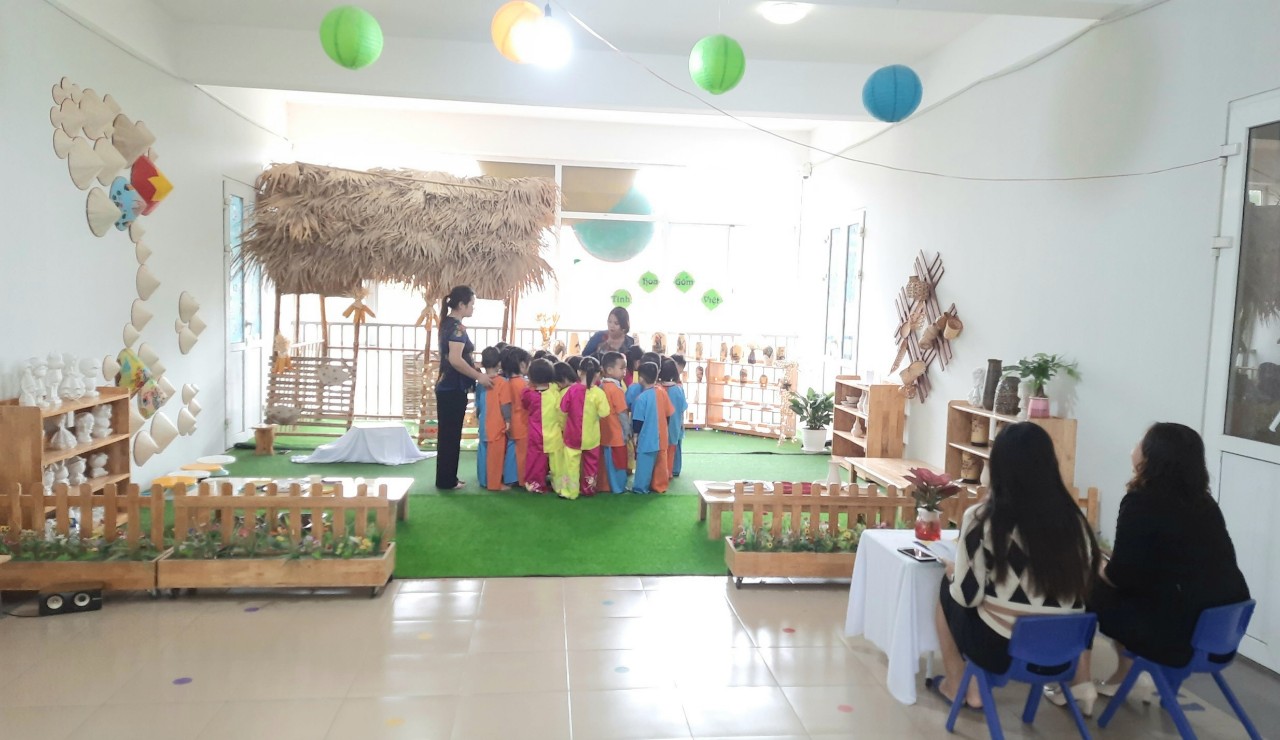 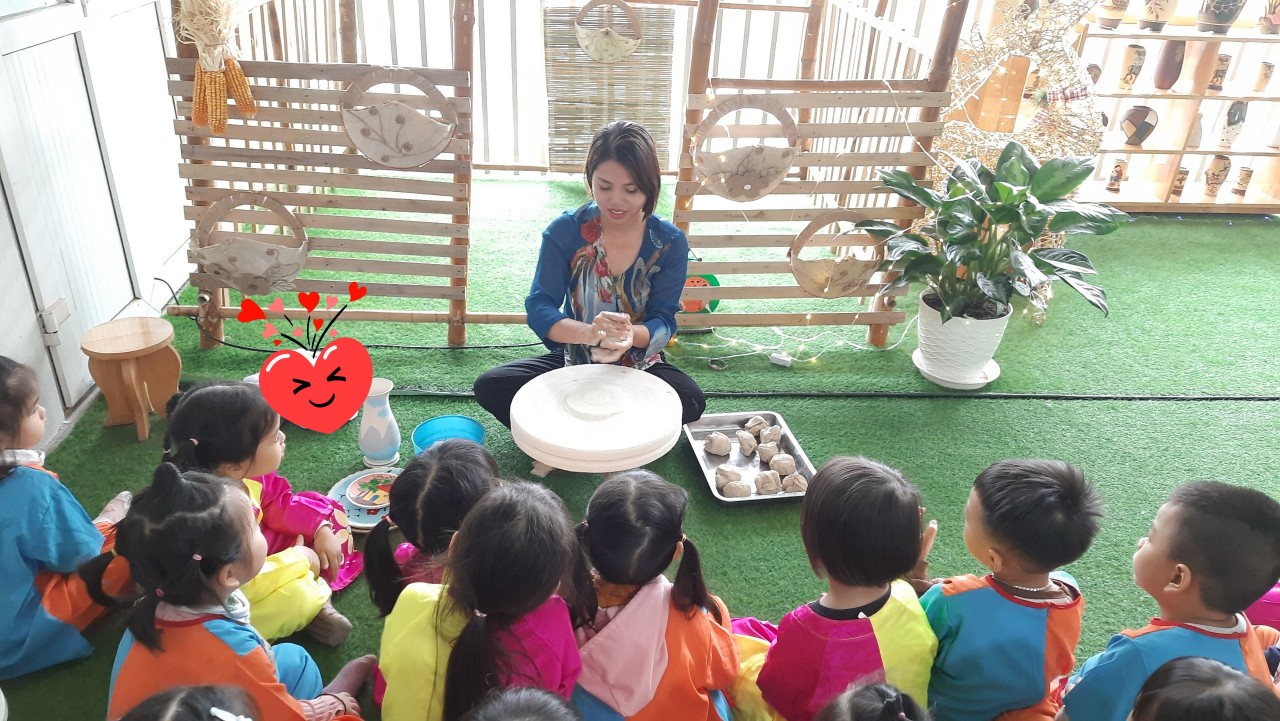 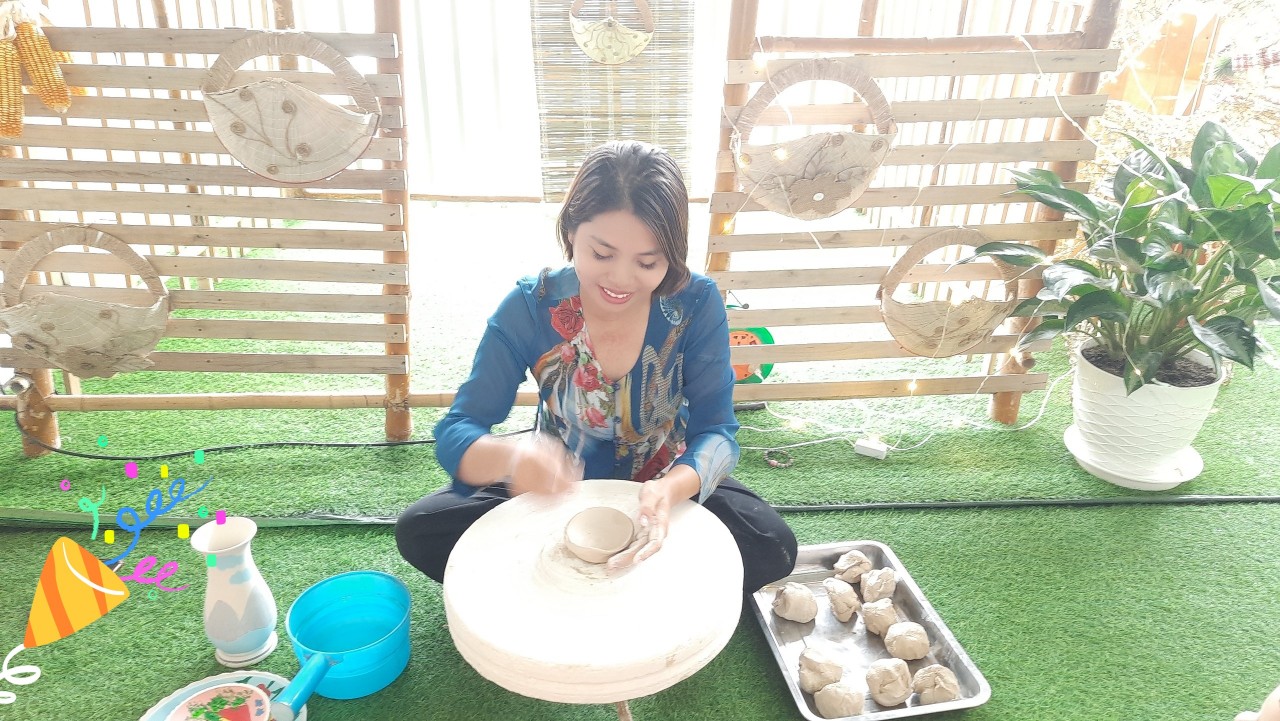 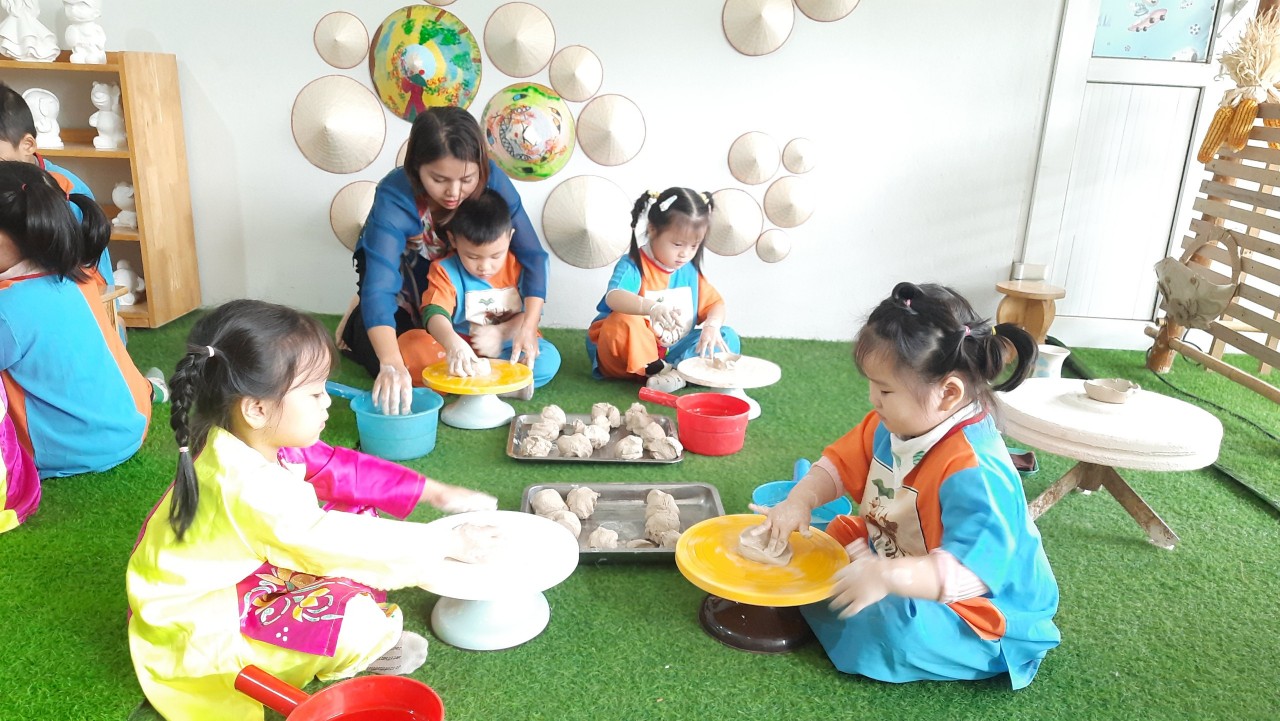 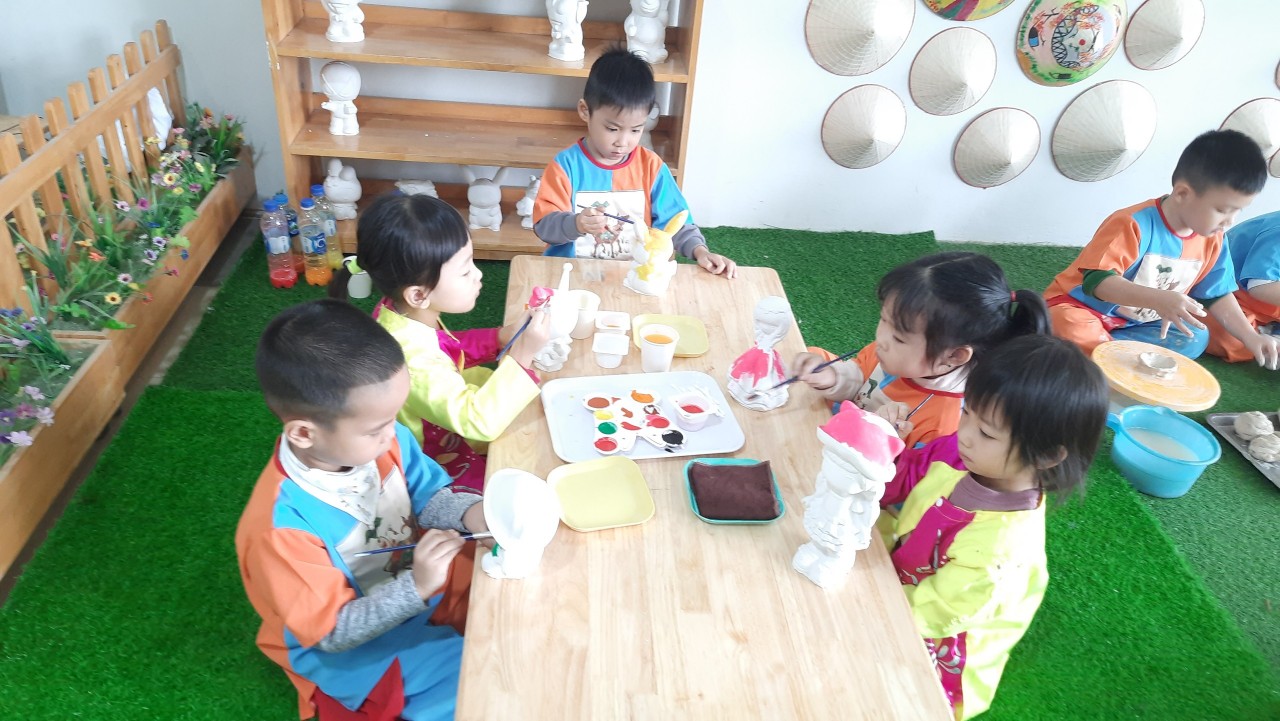 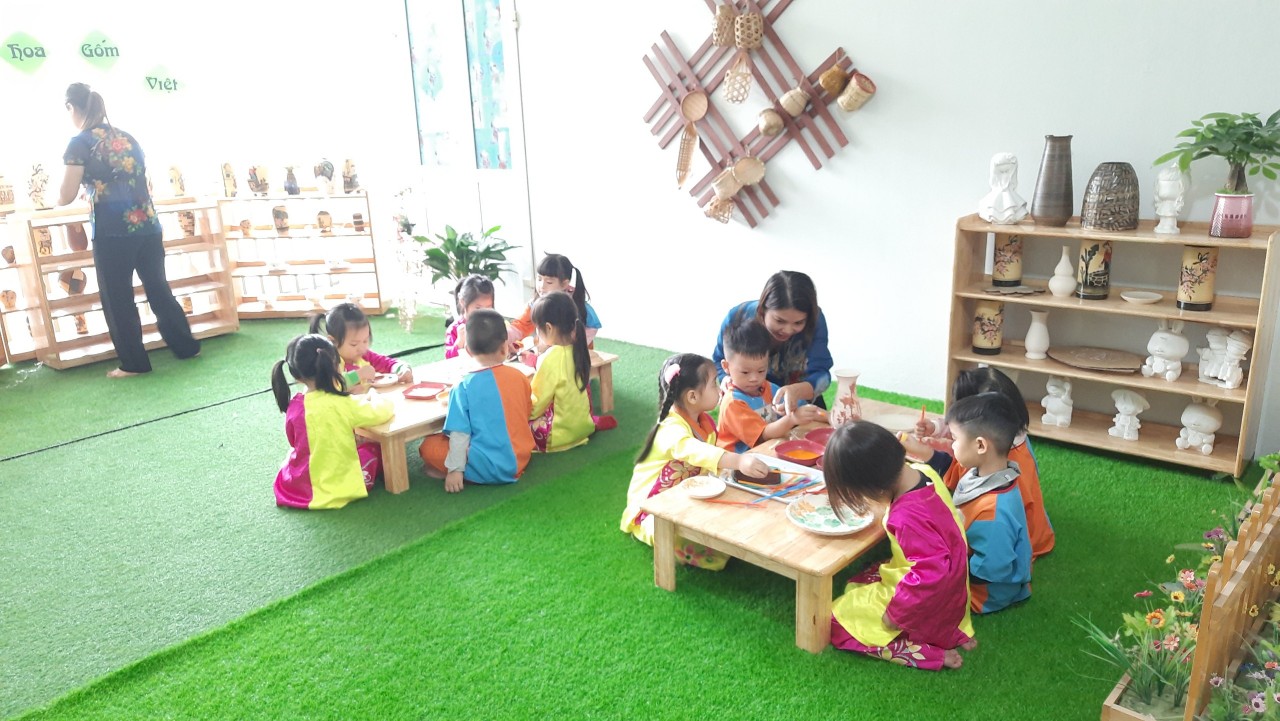 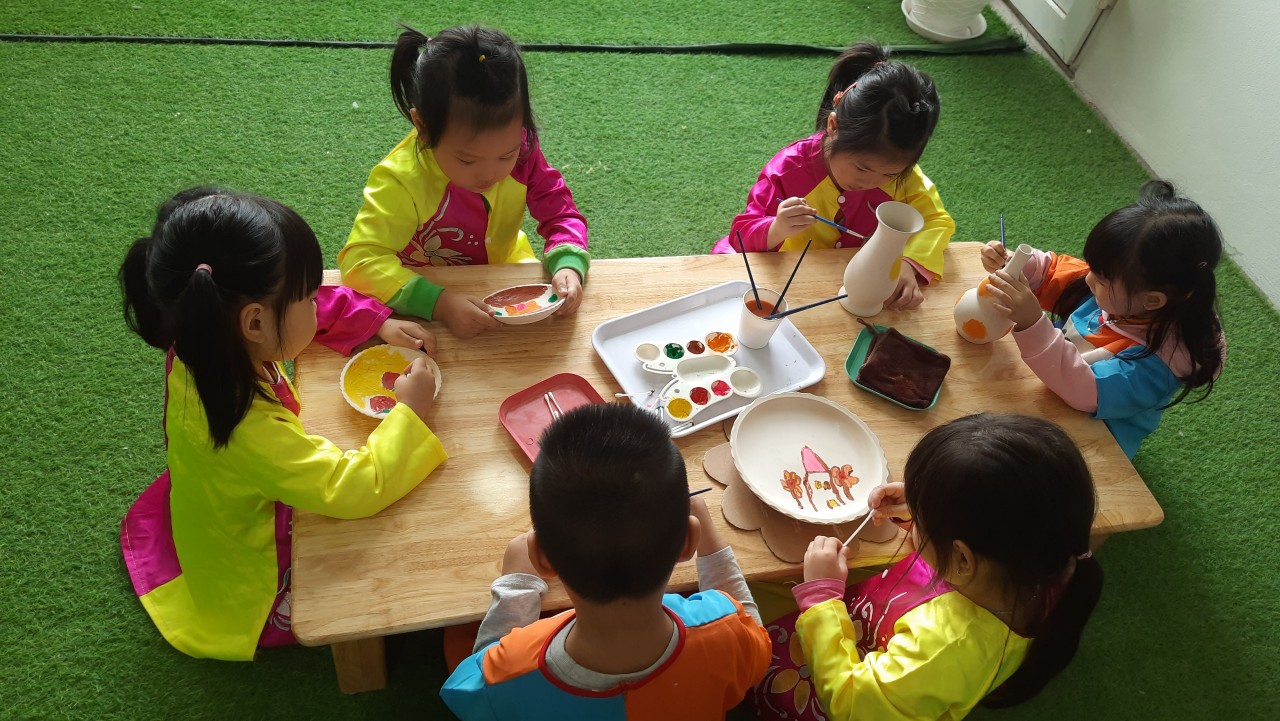 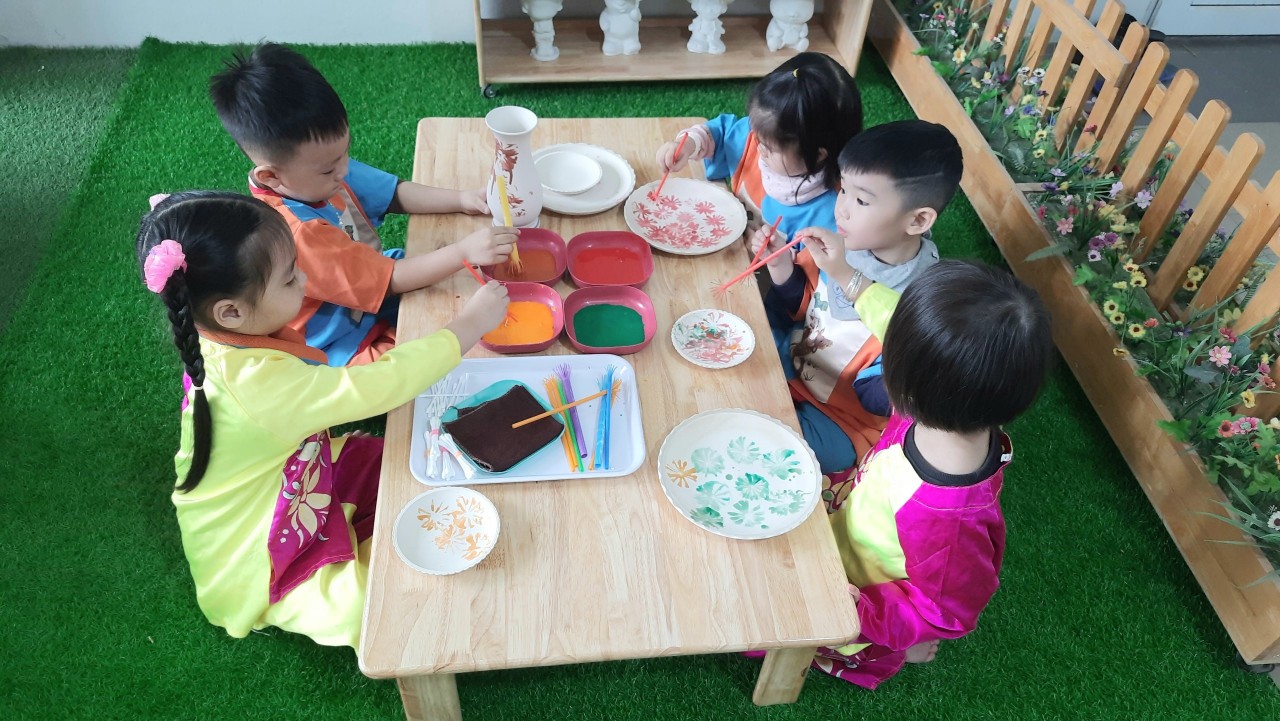 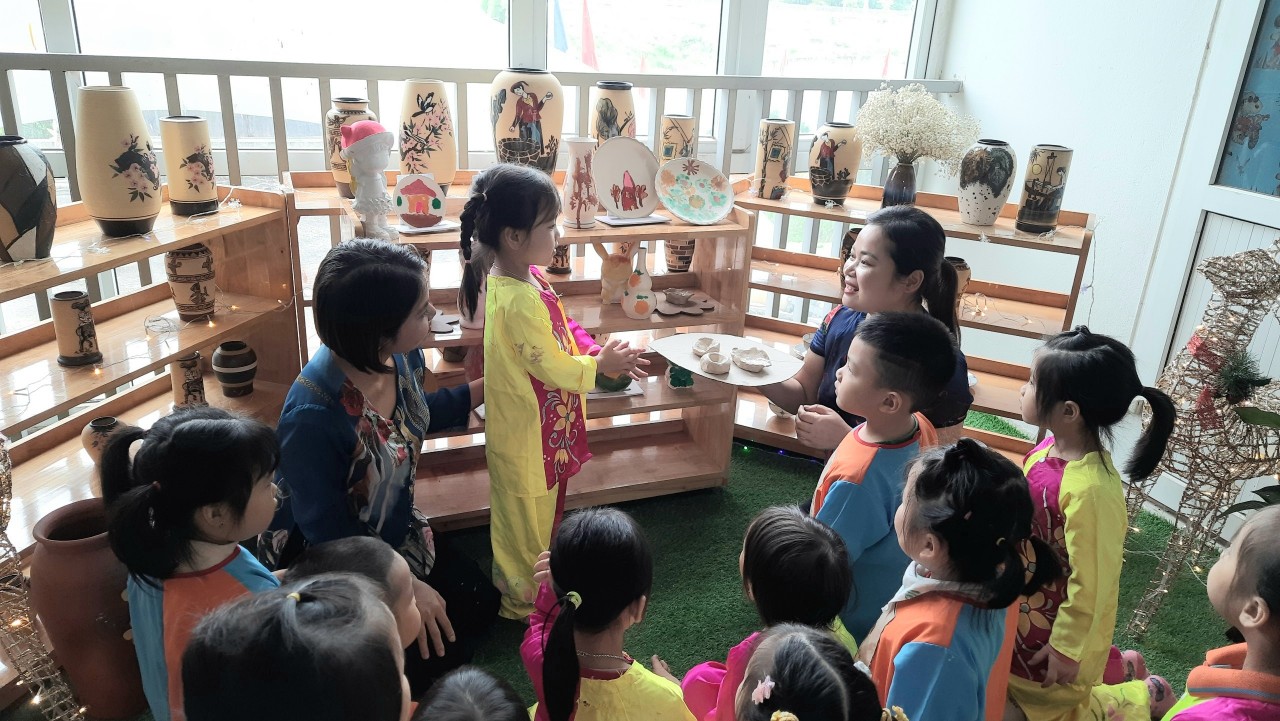 